                                                                      ЗАТВЕРДЖУЮ                                                             Завідувач ЗДО № 32 «Ластівка»                                                              ________________С.О. АзанієваМеню«17» листопада 2020р.СніданокОбідПолуденок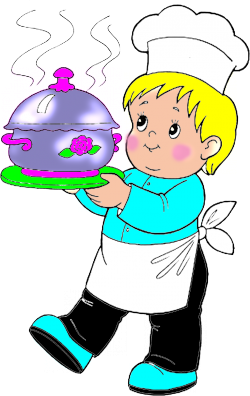 Назва стравияслаясласадсад Гуляш курячий  46465757 Каша ячнєва в’язка 50506767Батон27273232Масло5555Чай150150180180Назва стравияслаясласадсад Куліш180180250250 Рибна котлета4836 Картопляне пюре86105 Буряк тушкований з цибулею3040Хліб18183535Компот із сухофруктів150150180180Назва стравияслаясласадсадРогалик з повидлом5576Молоко кип’ячене160150196196